Муниципальное казённое общеобразовательное учреждение«Михайловская средняя общеобразовательная школа №1» Михайловского района Алтайского края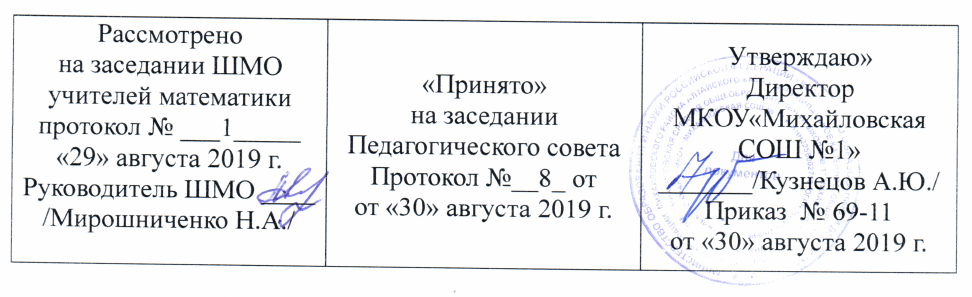 Рабочая программаучебного предмета «Математика»для 5 класса (основного общего образования)       Составители: Кривобок   Галина Васильевна                                                                     Квалификационная категория:                                                                                                        первая                                                                       Жукова Елена Сергеевна                                                                                                                          Квалификационная категория:                                                                                                          высшаяс.Михайловское – 2019Раздел 1. Пояснительная запискаРабочая программа по математике для 5 класса разработана с учетом требований ФГОС ООО, утвержденным приказом Министерства образования и науки Российской Федерации от «17» декабря. № 1897, в соответствии с авторской программой А.Г. Мерзляк, В.Б. Полонский, М.С. Якир, Е.В. Буцко (Математика: программы : 5–9 классы А.Г. Мерзляк, В.Б. Полонский, М.С. Якир, Е.В. Буцко /. — М. : «Вентана-Граф», 2015.)     Данная учебная программа и учебно-методический комплект выбраны согласно базисному учебному плану школы и рекомендациям Министерства образования Российской Федерации по использованию учебно-методических комплектов в образовательном процессе в общеобразовательных учреждениях.Назначение программы:-для обучающихся 5 класса образовательная программа обеспечивает реализацию их права на информацию об образовательных услугах, права на выбор образовательных услуг и права на гарантию качества получаемых услуг; -для педагогических работников МКОУ «Михайловская СОШ №1» программа определяет приоритеты в содержании математики для обучающихся 5-го класса и способствует интеграции и координации деятельности по реализации общего образования;-для администрации   МКОУ «Михайловская СОШ №1» программа    является основанием для определения качества реализации учебного курса математики для обучающихся 5-го класса.  Раздел 2.Общая характеристика учебного курса математики 5 классаСодержание математического образования в 5 классе представлено в виде следующих содержательных разделов: «Арифметика», «Числовые и буквенные выражения. Уравнения», «Геометрические фигуры. Измерение геометрических величин», «Элементы статистики, вероятности. Комбинаторные задачи», «Математика в историческом развитии».Содержание раздела «Арифметика» служит базой для дальнейшего изучения учащимися математики и смежных дисциплин, способствует развитию вычислительной культуры и логического мышления, формированию умения пользоваться алгоритмами, а также приобретению практических навыков, необходимых в повседневной жизни. Развитие понятия о числе связано с изучением рациональных чисел: натуральных чисел, обыкновенных и десятичных дробей, положительных и отрицательных чисел.Содержание раздела «Числовые и буквенные выражения. Уравнения»формирует знания о математическом языке. Существенная роль при этом отводится овладению формальным аппаратом буквенного исчисления. Изучение материала способствует формированию у учащихся математического аппарата решения задач с помощью уравнений.Содержание раздела «Геометрические фигуры. Измерения геометрических величин» формирует у учащихся понятия геометрических фигур на плоскости и в пространстве, закладывает основы формирования геометрической «речи», развивает пространственное воображение и логическое мышление.Содержание раздела «Элементы статистики, вероятности. Комбинаторные задачи» — обязательный компонент школьного образования, усиливающий его прикладное и практическое значение. Этот материал необходим, прежде всего, для формирования у учащихся функциональной грамотности, умения воспринимать и критически анализировать информацию, представленную в различных формах, понимать вероятностный характер многих реальных зависимостей, производить простейшие вероятностные расчёты. Изучение основ комбинаторики позволит учащемуся осуществлять рассмотрение случаев, перебор вариантов, в том числе в простейших прикладных задачах.Раздел «Математика в историческом развитии» предназначен для формирования представлений о математике как части человеческой культуры, для общего развития школьников, для создания культурно-исторической среды обучения.Раздел 3. Место курса в учебном планеПреподавание предмета «Математика» представляет распределение учебных часов в соответствии с содержанием предметной области «Математика» ФГОС основного общего образования. Преподавание рассчитано на изучение учебного предмета «Математика» в 5 классе в объеме 210 часов (6часов в неделю). Планирование преподавания и структура учебного содержания соответствуют содержанию и структуре УМК «Математика» для 5 класса предметной линии А.Г. Мерзляк, В.Б. Полонский, М.С. Якир, Е.В. Буцко. Рабочая программа предполагает соотношение освоения учащимися теоретического материала и практического применения знаний. Рабочаяпрограмма  предусматривает  обучение  математике  в  объёме  6 часов в неделю в течение 1 учебного года на базовом уровне.  Программой предусмотрено проведение 10 контрольных работ.                 Основой реализации рабочей программы является:                                   использование приемов и методов, применяемых в личностно-ориентированном подходе в обучении, а также проблемного обучения; ведение обучения «от простого к сложному», используя наглядные пособия и иллюстрируя математические высказывания;                                                    изучение отдельных тем учебного материала на уровне «от общего к частному», применяя частично поисковые методы и приемы;                         формирование учебно-познавательных интересов пятиклассников,  применяя  информационно-коммуникационные технологии, а также применением УМК Мерзляк А.Г., Полонский В.Б., Якир М.С. Математика. 5 класс, который входит в систему учебников «Алгоритм успеха». Он ориентирован на реализацию системно-деятельностного подхода. Обучающийся становится активным субъектом образовательного процесса, а сам процесс приобретает деятельностную направленность. При этом используются разнообразные формы обучения: работа в паре, группе, использование современных (в том числе, информационных) технологий обучения, а также проектная деятельность обучающихся.                                                                                                   Обучение ведется на базовом уровне. Достижение учащимися уровня «ученик получит возможность» будет обеспечиваться посредством интегрирования урочной и внеурочной деятельности, а именно НПК, олимпиады, участие учащихся в предметных дистанционных олимпиадах  конкурсах (Кенгуру и т.п.).Раздел 4. Личностные, метапредметные и предметные результаты освоения содержания курса математики 5 классаИзучение математики способствует формированию у учащихся личностных, метапредметныхи предметных результатов обучения, соответствующих требованиям федерального государственного образовательного стандарта основного общего образования.Личностными результатами  обучающихся являются: независимость мышления; воля и настойчивость в достижении цели;представление о математической науке как сфере человеческой деятельности;креативность мышления, инициатива, находчивость, активность при решении математической задачи;умение контролировать процесс и результат учебной математической деятельности;В метапредметном направлении результаты изучения курса включают формирование универсальных учебных действий (УУД):	- регулятивные УУД:самостоятельно обнаруживать и формулировать учебную проблему, определять цель учебной деятельности, выбирать тему проекта;выдвигать версии решения проблемы, осознавать (и интерпретировать в случае необходимости)конечный результат, выбирать средства достижения цели из предложенных, а также искать их самостоятельно;составлять (индивидуально или в группе) план решения проблемы (выполнения проекта);работая по плану, сверять свои действия с целью и, при необходимости, исправлять ошибки самостоятельно (в том числе и корректировать план); в диалоге с учителем совершенствовать самостоятельно выработанные критерии оценки.	- познавательные УУД:анализировать, сравнивать, классифицировать и обобщать факты и явления;осуществлять сравнение, классификацию, самостоятельно выбирая основания и критерии для указанных логических операций; строить логически обоснованное рассуждение, включающее установление причинно-следственных связей;создавать математические модели;составлять тезисы, различные виды планов (простых, сложных и т.п.). Преобразовывать информацию из одного вида в другой (таблицу в текст, диаграмму и пр.);вычитывать все уровни текстовой информации. уметь определять возможные источники необходимых сведений, производить поиск информации, анализировать и оценивать её достоверность. понимая позицию другого человека, различать в его речи: мнение (точку зрения), доказательство (аргументы), факты; гипотезы. Для этого самостоятельно использовать различные виды чтения (изучающее, просмотровое, ознакомительное, поисковое), приёмы слушания. Уметь использовать компьютерные и коммуникационные технологии как инструмент для достижения своих целей. 	- коммуникативные УУД:самостоятельно организовывать учебное взаимодействие в группе (определять общие цели, договариваться друг с другом и т.д.);отстаивая свою точку зрения, приводить аргументы, подтверждая их фактами; в дискуссии уметь выдвинуть контраргументы;учиться критично относиться к своему мнению, с достоинством признавать ошибочность своего мнения (если оно таково) и корректировать его;понимая позицию другого, различать в его речи: мнение (точку зрения), доказательство (аргументы), факты; гипотезы,  аксиомы, теории;уметь взглянуть на ситуацию с иной позиции и договариваться с людьми иных позиций.	Предметными результатами изучения курса является сформированность специальных учебных действий:1) умение работать с математическим текстом (структурирование, извлечение необходимой информации), точно и грамотно выражать свои мысли в устной и письменной речи, применяя математическую терминологию и символику, использовать различные языки математики (словесный, символический, графический), развития способности обосновывать суждения, проводить классификацию;2) владения базовым понятийным аппаратом: иметь представление о числе, дроби, процентах, об основных геометрических объектах (точка, прямая, ломаная, луч, угол, многоугольник, многогранник, круг, окружность);3) овладения практически значимыми математическими умениями и навыками, их применением к решению математических и нематематических задач, предполагающее умение:- выполнять устные, письменные, инструментальные вычисления;- выполнять алгебраические преобразования для упрощения простейших буквенных выражений;- использовать геометрический язык для описания предметов окружающего мира;- измерять длины отрезков, величины углов, использовать формулы для нахождения периметров, площадей, объемов геометрических фигур; пользоваться формулами площади, объема, пути для вычисления значений неизвестной величины;- решать простейшие линейные уравнения, задачи.Формы и методы контроля знаний:Формы контроля: групповые, фронтальные, индивидуальные.Методы контроля: устные ответы, письменные работы (самостоятельные работы, тестирование, контрольные работы).Промежуточная аттестация проводится в соответствии с Уставом ОУ.Раздел 5. Планируемые результаты изучения курса математики 5 классаРаздел 6. Содержание курса математики 5 классаАрифметикаНатуральные числаРяд натуральных чисел. Десятичная запись натуральных чисел. Координатный луч. Шкала. Сравнение натуральных чисел. Сложение и вычитание натуральных чисел. Свойства сложения.Умножение и деление натуральных чисел. Свойства умножения. Деление с остатком. Степень числа с натуральным показателем. Решение текстовых задач арифметическими способами.ДробиОбыкновенные дроби .Правильные и неправильные дроби. Смешанные числа. Сравнение обыкновенных дробей. Арифметические действия с обыкновенными дробями.Десятичные дроби. Сравнение и округление десятичных дробей. Арифметические действия с десятичными дробями. Прикидки результатов вычислений. Проценты. Нахождение процентов от числа. Нахождение числа по его процентам.Решение текстовых задач арифметическими способами.Величины. Зависимости между величинамиЕдиницы длины, площади, объёма, массы, времени, скорости. Примеры зависимостей между величинами. Представление зависимостей в виде формул. Вычисления по формулам.Числовые и буквенные выражения. УравненияЧисловые выражения. Значение числового выражения. Порядок действий в числовых выражениях. Буквенные выражения. Формулы. Уравнения. Решение текстовых задач с помощью уравнений.Элементы статистики, вероятности. Комбинаторные задачиСреднее арифметическое. Среднее значение величины. Решение комбинаторных задач.Геометрические фигуры.Измерения геометрических величинОтрезок. Построение отрезка. Длина отрезка, ломаной. Измерение длины отрезка, построение отрезка заданной длины. Периметр многоугольника. Плоскость. Прямая. Луч. Угол. Виды углов. Градусная мера угла. Измерение и построение углов с помощью транспортира. Прямоугольник. Квадрат. Треугольник. Виды треугольниковРавенство фигур. Площадь прямоугольника и квадрата. Ось симметрии фигуры.Наглядные представления о пространственных фигурах: прямоугольный параллелепипед, куб, пирамида. Объём прямоугольного параллелепипеда и куба. Математика в историческом развитииРимская система счисления. Позиционные системы счисления. Обозначение цифр в Древней Руси. Старинные меры длины. Введение метра как единицы длины. Метрическая система мер в России, в Европе. История формирования математических символов. Дроби в Вавилоне, Египте, Риме, на Руси. Открытие десятичных дробей. Мир простых чисел. Золотое сечение. Число нуль. Л.Ф. Магницкий. П.Л. Чебышев. А.Н. Колмогоров.Раздел 7. Тематическое планированиеРаздел 8. Учебно-методическое и материально-техническое обеспечение образовательного процессаСостав УМК курса математики 5 классаМатематика: программы : 5–11 классы А.Г. Мерзляк, В.Б. Полонский, М.С. Якир /. — М. :Вентана-Граф, 2017. 2. Математика: 5 класс: учебник для учащихся общеобразовательных учреждений / А.Г. Мерзляк, В.Б. Полонский, М.С. Якир. — М.: Вентана-Граф, 2016.3. Математика: 5 класс: дидактические материалы:  / А.Г. Мерзляк, В.Б. Полонский, М.С. Якир. — М.: Вентана-Граф, 2016.4. Математика: 5 класс: рабочая тетрадь №1, №2 / А.Г. Мерзляк, В.Б. Полонский, М.С. Якир. — М.: Вентана-Граф, 2016.5. Математика: 5 класс: методическое пособие / А.Г. Мерзляк, В.Б. Полонский, М.С. Якир. — М.: Вентана-Граф, 2016.Технические средства.Компьютер, мультимедийный проектор.Учебно-практическое оборудование.Аудиторная доска с магнитной поверхностью и набором приспособлений для крепления демонстрационного материала, интерактивная доска 80IQBoardМетодический фондКомплект инструментов классных: линейка, транспортир, угольник (30, 60), угольник (45,45), циркуль;Комплект стереометрических тел (демонстрационных);Комплект стереометрических фигур;Набор планиметрических фигур;Комплект «Геометрические тела»;Комплект портретов для кабинета математики.Интернет-ресурсы, которые могут быть использованы учителем и учащимися для подготовки уроков, сообщений, докладов и рефератов:Практика развивающего обучения.Сайт методической поддержки УМК «ПРО» [электронный ресурс], - http://www.ziimag.narod.ru/УМЦ «Арсенал Образования», вебинары по вопросам методики обучения математике в 5-6 классах [электронный ресурс], - http://ars-edu.ruФестиваль педагогических идей «Открытый урок» [электронный ресурс], - http://festival.1september.ru/Сайт «Карман для математика» [электронный ресурс], - http://karmanform.ucoz.ru/index/0-6Сайт учителя математики Савченко Е.М. [электронный ресурс], - http://le-savchen.ucoz.ru/Сайт «Открытый класс» [электронный ресурс], - http://www.openclass.ru/Сайт «Завуч. инфо» [электронный ресурс], - http://www.zavuch.ru/Раздел 9Лист внесения изменений и дополнений в рабочую программуРазделПланируемые результатыПланируемые результатыПланируемые результатыРазделличностныеметапредметныепредметныеНаглядная геометрияУченик получит возможность: ответственно относится  к учебе, контролировать процесс и результат учебной и математической деятельности.Критично мыслить, быть инициативным, находчивым, активным  при решении геометрических задач.Ученик научится:действовать по алгоритму, видеть геометрическую задачу в окружающей жизни, представлять информацию в различных моделях.Ученик получит возможность:Извлекать необходимую информацию, анализировать ее, точно и грамотно выражать свои мысли с применением математической терминологии и символики, проводить классификации, логические обоснования.Ученик научится: изображать фигуры на плоскости;использовать геометрический «язык» для описанияпредметов окружающего мира;измерять длины отрезков, величины углов, вычислять площади и объёмы фигур;распознавать и изображать равные и симметричные фигуры;проводить не сложные практические вычисления. Ученик получит возможность: углубить и развить представления о геометрических фигурах.АрифметикаУченик получит возможность:Ответственно относится к учебе,Грамотно излагать свои мыслиКритично мыслить, быть инициативным, находчивым, активным  при решении математических задач.Ученик научится:Действовать по алгоритму,Видеть математическую задачу в окружающей жизни.Представлять информацию в различных моделяхУченик получит возможность:Устанавливать причинно-следственные связи.Строить логические рассуждения,Умозаключения и делать выводыРазвить компетентность в области использования информационно-комуникативных технологий.Ученик научится:понимать особенности десятичной системы счисления;Формулировать и применять при вычислениях свойства действия над рациональными ( неотриц.) числами4Решать текстовые задачи  с рациональными числами;Выражать свои мысли с использованием математического языка.Ученик получит возможность:Углубить и развить представления о натуральных числах;Использовать приемы рационализирующие вычисления и решение задач с рациональными( неотр.) числами.Числовые и буквенные выражения. Уравнения.Ученик получит возможность:Ответственно относится к учебе.Грамотно излагать свои мыслиКонтролировать процесс и результат учебной деятельностиОсвоить национальные ценности, традиции и культуру родного края используя краеведческий материал.Ученик научится:Действовать по алгоритму; видеть математическую задачу в различных формах.Ученик получит возможность: Выделять альтернативные способы  достижения цели и выбирать эффективные способы решения.Ученик научится:Читать и записывать буквенные выражения, составлять буквенные выражения.Составлять уравнения по условию.Решать простейшие уравнения.Ученик получит возможность:Развить представления о буквенных выраженияхОвладеть специальными приемами решения уравнений, как текстовых, так и практических задач.Комбинаторные задачиУченик получит возможность : ответственно относится  к учебе,контролировать процесс и результат учебной и математической деятельности.Критично мыслить, быть инициативным, находчивым, активным  при решении комбинаторных задач.Ученик научится:Представлять информацию в различных моделях.Ученик получит возможность:Выделять альтернативные способы достижения цели и выбирать эффективные способы решенияУченик научится:Решать комбинаторные задачи с помощью перебора вариантов.Ученик получит возможность:Приобрести первоначальный опыт организации сбора данных при проведении опроса общественного мнения;Осуществлять их анализ, представлять результаты опроса в виде таблицы.Научится некоторым приемам решения комбинаторных задач.Номер параграфаНомер урокаНомер урокаНомер урокаНазвание параграфаКоличество часовПримечаниеНомер урокаНомер урокаНомер урокаКоличество часовВводное повторение (5ч.)Вводное повторение (5ч.)Вводное повторение (5ч.)Вводное повторение (5ч.)Вводное повторение (5ч.)Вводное повторение (5ч.)1-2Действия с натуральными числамиДействия с натуральными числами23-4Решение задачРешение задач25Входная контрольная работаВходная контрольная работа1Математика: дидактические материалы: 5 класс / А. Г. Мерзляк, В. Б. Полонский, Е. М. Рабинович, М. С. Якир.-М.: Вентана-Граф, 2016. (Стр. 3, 35)Глава 1. Натуральные числа (23 ч.)Глава 1. Натуральные числа (23 ч.)Глава 1. Натуральные числа (23 ч.)Глава 1. Натуральные числа (23 ч.)Глава 1. Натуральные числа (23 ч.)Глава 1. Натуральные числа (23 ч.)16-76-76-7Ряд натуральных чисел228-108-108-10Цифры. Десятичная запись натуральных чисел3311-1511-1511-15Отрезок. Длина отрезка5416-1916-1916-19Плоскость. Прямая. Луч4520-2220-2220-22Шкала. Координатный луч3623-2623-2623-26Сравнение натуральных чисел4272727Повторение и систематизация учебного материала1282828Контрольная работа № 1 по  теме «Натуральные числа»1Математика: 5 класс: методическое пособие / А.Г. Мерзляк, В.Б. Полонский, М.С. Якир. — М.: Вентана-Граф, 2015. (Стр. 259)Глава 2. Сложение и вычитание натуральных чисел (39 ч)Глава 2. Сложение и вычитание натуральных чисел (39 ч)Глава 2. Сложение и вычитание натуральных чисел (39 ч)Глава 2. Сложение и вычитание натуральных чисел (39 ч)Глава 2. Сложение и вычитание натуральных чисел (39 ч)Глава 2. Сложение и вычитание натуральных чисел (39 ч)729-3329-3329-33Сложение натуральных чисел. Свойства сложения5834-3934-3934-39Вычитание натуральных чисел6940-4240-4240-42Числовые и буквенные выражения. Формулы3434343Повторение и систематизация учебного материала1444444Контрольная работа № 2 по теме «Сложение и вычитание натуральных чисел. Числовые и буквенные выражения. Формулы»1Математика: 5 класс: методическое пособие / А.Г. Мерзляк, В.Б. Полонский, М.С. Якир. — М.: Вентана-Граф, 2015. (Стр. 261)1045-4845-4845-48Уравнение41149-5049-5049-50Угол. Обозначение углов21251-5551-5551-55Виды углов. Измерение углов51356-5856-5856-58Многоугольники. Равные фигуры31459-6259-6259-62Треугольник и его виды41563-6563-6563-65Прямоугольник. Ось симметрии фигуры3666666Повторение и систематизация учебного материала1676767Контрольная работа № 3 по теме «Уравнения. Угол. Многоугольники»1Математика: 5 класс: методическое пособие / А.Г. Мерзляк, В.Б. Полонский, М.С. Якир. — М.: Вентана-Граф, 2015. (Стр. 263)Глава 3. Умножение и деление натуральных чисел ( 46 ч)Глава 3. Умножение и деление натуральных чисел ( 46 ч)Глава 3. Умножение и деление натуральных чисел ( 46 ч)Глава 3. Умножение и деление натуральных чисел ( 46 ч)Глава 3. Умножение и деление натуральных чисел ( 46 ч)Глава 3. Умножение и деление натуральных чисел ( 46 ч)1668-7268-7268-72Умножение. Переместительное свойство умножения51773-7673-7673-76Сочетательное и распределительное свойства умножения41877 -8477 -8477 -84Деление81985- 8785- 8785- 87Деление с остатком32088 - 9088 - 9088 - 90Степень числа3919191Повторение и систематизация учебного материала1929292Контрольная работа № 4 по теме «Умножение и деление натуральных чисел. Свойства умножения»1Математика: 5 класс: методическое пособие / А.Г. Мерзляк, В.Б. Полонский, М.С. Якир. — М.: Вентана-Граф, 2015. (Стр. 265)2193- 9493- 9493- 94Площадь. Площадь прямоугольника52295-10095-10095-100Прямоугольный параллелепипед. Пирамида423101-105101-105101-105Объем прямоугольного параллелепипеда524106-109106-109106-109Комбинаторные задачи4110-111110-111110-111Повторение и систематизация учебного материала2112112112Контрольная работа № 5 по  теме «Деление с остатком. Площадь прямоугольника. Прямоугольный параллелепипед и его объем. Комбинаторные задачи»1Математика: 5 класс: методическое пособие / А.Г. Мерзляк, В.Б. Полонский, М.С. Якир. — М.: Вентана-Граф, 2015. (Стр. 267)Глава 4. Обыкновенные дроби (20 ч)Глава 4. Обыкновенные дроби (20 ч)Глава 4. Обыкновенные дроби (20 ч)Глава 4. Обыкновенные дроби (20 ч)Глава 4. Обыкновенные дроби (20 ч)Глава 4. Обыкновенные дроби (20 ч)25113-118113-118113-118Понятие обыкновенной дроби626119-121119-121119-121Правильные и неправильные дроби. Сравнение дробей327122-123122-123122-123Сложение и вычитание дробей с одинаковыми знаменателями228124124124Дроби и деление натуральных чисел129125-130125-130125-130Смешанные числа6131131131Повторение и систематизация учебного материала1132132132Контрольная работа № 6 по теме  «Обыкновенные дроби»1Математика: 5 класс: методическое пособие / А.Г. Мерзляк, В.Б. Полонский, М.С. Якир. — М.: Вентана-Граф, 2015. (Стр. 269)Глава 5. Десятичные дроби (57 ч)Глава 5. Десятичные дроби (57 ч)Глава 5. Десятичные дроби (57 ч)Глава 5. Десятичные дроби (57 ч)Глава 5. Десятичные дроби (57 ч)Глава 5. Десятичные дроби (57 ч)30133-137133-137133-137Представление о десятичных дробях531138-141138-141138-141Сравнение десятичных дробей432142-144142-144142-144Округление чисел. Прикидки333145-151145-151145-151Сложение и вычитание десятичных дробей7152152152Повторение и систематизация учебного материала1153153153Контрольная работа № 7 по теме «Понятие десятичной дроби. Сравнение, округление, сложение и вычитание десятичных дробей»1Математика: 5 класс: методическое пособие / А.Г. Мерзляк, В.Б. Полонский, М.С. Якир. — М.: Вентана-Граф, 2015. (Стр. 272)34154- 161154- 161154- 161Умножение десятичных дробей835162- 170162- 170162- 170Деление десятичных дробей10171171171Повторение и систематизация учебного материала1172172172Контрольная работа № 8 по теме «Умножение и деление десятичных дробей»1Математика: 5 класс: методическое пособие / А.Г. Мерзляк, В.Б. Полонский, М.С. Якир. — М.: Вентана-Граф, 2015. (Стр. 274)36173- 175173- 175173- 175Среднее арифметическое. Среднее значение величины337176- 180176- 180176- 180Проценты. Нахождения процентов от числа538181- 185181- 185181- 185Нахождение числа по его процентам5186- 187186- 187186- 187Повторение и систематизация учебного материала2188188188Контрольная работа № 9 по теме «Среднее арифметическое. Проценты»1Математика: 5 класс: методическое пособие / А.Г. Мерзляк, В.Б. Полонский, М.С. Якир. — М.: Вентана-Граф, 2015. (Стр. 275)Обобщающее повторение (20 ч)Обобщающее повторение (20 ч)Обобщающее повторение (20 ч)Обобщающее повторение (20 ч)Обобщающее повторение (20 ч)Обобщающее повторение (20 ч)189-193189-193189-193Обобщающее повторение по теме «Сложение и вычитание натуральных чисел»4194-199194-199194-199Обобщающее повторение по теме «Умножение и деление натуральных чисел»5200-205200-205200-205Обобщающее повторение по теме «Обыкновенные дроби»6206-208206-208206-208Обобщающее повторение по теме «Десятичные дроби»3209209209Контрольная работа №10 по теме «Обобщение и систематизация знаний учащихся по курсу математики 5 класса»1Математика: 5 класс: методическое пособие / А.Г. Мерзляк, В.Б. Полонский, М.С. Якир. — М.: Вентана-Граф, 2015. (Стр. 277)210210210Анализ контрольной работы №101№ п\п№ урока /тема  по рабочей учебной программеТема с учетом корректировкиСроки корректировкиПримечание